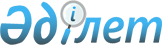 Солтүстік Қазақстан облысы Мамлют ауданы мәслихатының 2017 жылғы 25 желтоқсандағы № 23/4 "2018-2020 жылдарға арналған Солтүстік Қазақстан облысы Мамлют ауданы Новомихайлов ауылдық округінің бюджеті туралы" шешіміне өзгерістер енгізу туралыСолтүстік Қазақстан облысы Мамлют ауданы мәслихатының 2018 жылғы 10 желтоқсандағы № 40/2 шешімі. Солтүстік Қазақстан облысының Әділет департаментінде 2018 жылғы 13 желтоқсанда № 5073 болып тіркелді
      Қазақстан Республикасының 2008 жылғы 4 желтоқсандағы Бюджет кодексiнің 106 және 109-1-баптарына, Қазақстан Республикасының 2001 жылғы 23 қаңтардағы "Қазақстан Республикасындағы жергілікті мемлекеттік басқару және өзін-өзі басқару туралы" Заңының 6-бабы 2-7 тармағына сәйкес Солтүстік Қазақстан облысы Мамлют ауданының мәслихаты ШЕШІМ ҚАБЫЛДАДЫ:
      1. Солтүстік Қазақстан облысы Мамлют ауданы мәслихатының 2017 жылғы 25 желтоқсандағы № 23/4 "2018-2020 жылдарға арналған Солтүстік Қазақстан облысы Мамлют ауданы Новомихайлов ауылдық округінің бюджеті туралы" шешіміне (Нормативтік құқықтық актілерді мемлекеттік тіркеу тізілімінде № 4508 болып тіркелді, 2018 жылғы 24 қаңтарда Қазақстан Республикасы нормативтік құқықтық актілерінің электрондық түрдегі эталондық бақылау банкінде жарияланған) келесі өзгерістер енгізілсін:
      1-тармақ келесі редакцияда баяндалсын:
      "1. 2018-2020 жылдарға арналған Солтүстік Қазақстан облысы Мамлют ауданы Новомихайлов ауылдық округінің бюджеті осы шешімге тиісінше 1, 2 және 3-қосымшаларға сәйкес, соның ішінде 2018 жылға келесі көлемдерде бекітілсін:
      1) кірістер – 27528,6 мың теңге:
      салықтық түсімдер – 7624 мың теңге;
      салықтық емес түсімдер – 0 мың теңге;
      негізгі капиталды сатудан түсетін түсімдер – 0 мың теңге;
      трансферттер түсімі – 19904,6 мың теңге;
      2) шығындар – 27528,6 мың теңге;
      3) таза бюджеттік кредиттеу – 0 мың теңге:
      бюджеттік кредиттер – 0 мың теңге;
      бюджеттік кредиттерді өтеу – 0 мың теңге;
      4) қаржы активтерімен операциялар бойынша сальдо – 0 мың теңге;
      қаржы активтерін сатып алу – 0 мың теңге;
      мемлекеттің қаржы активтерін сатудан түсетін түсімдер – 0 мың теңге; 
      5) бюджет тапшылығы (профициті) – 0 мың теңге;
      6) бюджет тапшылығын қаржыландыру (профицитін пайдалану) – 0 мың теңге;
      қарыздар түсімі – 0 мың теңге;
      қарыздарды өтеу – 0 мың теңге;
      бюджет қаражатының пайдаланылатын қалдықтары – 0 мың теңге.";
      5-1-тармақ келесі редакцияда баяндалсын:
      "5-1. 2018 жылға Солтүстік Қазақстан облысы Мамлют ауданының бюджетінде "Солтүстік Қазақстан облысы Мамлют ауданы Новомихайлов ауылдық округі әкімінің аппараты" мемлекеттік мекемесінің бюджетіне аудандық бюджеттен берілетін нысаналы ағымды трансферттер көлемі 4445,6 мың теңге сомада көзделсін.".
      Көрсетілген шешімнің 1-қосымшасы осы шешімнің қосымшасына сәйкес жаңа редакцияда баяндалсын.
      2. Осы шешім 2018 жылғы 1 қаңтардан бастап қолданысқа енгізіледi. 2018 жылға арналған Солтүстік Қазақстан облысы Мамлют ауданы Новомихайлов ауылдық округінің бюджеті
					© 2012. Қазақстан Республикасы Әділет министрлігінің «Қазақстан Республикасының Заңнама және құқықтық ақпарат институты» ШЖҚ РМК
				
      Солтүстік Қазақстан облысы
Мамлют ауданы мәслихаты
сессиясының төрағасы

Қ.Бекенов

      Солтүстік Қазақстан облысы
Мамлют ауданы мәслихатының
хатшысы

Р. Нұрмұқанова
Солтүстік Қазақстан облысы Мамлют ауданы мәслихатының 2018 жылғы 10 желтоқсандағы № 40/2 шешіміне қосымшаСолтүстік Қазақстан облысы Мамлют ауданы мәслихатының 2017 жылғы 25 желтоқсандағы № 23/4 шешіміне 1 -қосымша
Санаты
Санаты
Санаты
Атауы
Сомасы, мың теңге
Сыныбы
Сыныбы
Атауы
Сомасы, мың теңге
Кіші сыныбы
Атауы
Сомасы, мың теңге
1
2
3
4
5
1) Кірістер
27528,6
1
Салықтық түсімдер
7624
01
Табыс салығы
2116
2
Жеке табыс салығы
2116
04
Меншiкке салынатын салықтар
5508
1
Мүлiкке салынатын салықтар
16
3
Жер салығы
946
4
Көлiк құралдарына салынатын салық
4546
4
Трансферттердің түсімдері
19904,6
02
Мемлекеттiк басқарудың жоғары тұрған органдарынан түсетiн трансферттер
19904,6
3
Аудандардың (облыстық маңызы бар қаланың) бюджетінен трансферттер
19904,6
Функционалдық топ
Функционалдық топ
Функционалдық топ
Атауы
Сомасы, мың теңге
Бюджеттік бағдарламалардың әкімшісі
Бюджеттік бағдарламалардың әкімшісі
Атауы
Сомасы, мың теңге
Бағдарлама
Атауы
Сомасы, мың теңге
1
2
3
4
5
2) Шығындар
27528,6
01
Жалпы сипаттағы мемлекеттік қызметтер 
11146
124
Аудандық маңызы бар қала, ауыл, кент, ауылдық округ әкімінің аппараты
11146
001
Аудандық маңызы бар қала, ауыл, кент, ауылдық округ әкімінің қызметін қамтамасыз ету жөніндегі қызметтер
10648
022
Мемлекеттік органның күрделі шығындары
498
07
Тұрғын үй-коммуналдық шаруашылық
1102,9
124
Аудандық маңызы бар қала, ауыл, кент, ауылдық округ әкімінің аппараты
1102,9
008
Елді мекендердегі көшелерді жарықтандыру
935,9
011
Елді мекендерді абаттандыру мен көгалдандыру
167
08
Ақпараттық кеңістік және мәдениет, спорт және туризм
10882,6
124
Аудандық маңызы бар қала, ауыл, кент, ауылдық округ әкімінің аппараты
10882,6
006
Жергілікті деңгейде мәдениет қызметін қолдау
10882,6
13
Басқасы
4397,1
124
Аудандық маңызы бар қала, ауыл, кент, ауылдық округ әкімінің аппараты
4397,1
040
 "Өңірлерді 2020 жылға дейін дамыту бағдарламасының аясында өңірлердің экономикалық дамуына жәрдемдесу жөніндегі шараларды іске асыруда елді мекендерді реттеу мәселелерін шешу жөніндегі шараларды іске асыру" бағдарламасы бойынша 
4397,1
3) Таза бюджеттік кредиттеу
0
Бюджеттік кредиттер
0
5
Бюджеттік кредиттерді өтеу
0
4) Қаржы активтерімен операциялар бойынша сальдо
0
Қаржы активтерін сатып алу
0
 6
Мемлекеттің қаржы активтерін сатудан түсетін түсімдер 
0
5) Бюджет тапшылығы (профициті)
0
6) Бюджет тапшылығын қаржыландыру (профицитін пайдалану)
0
7
Қарыздар түсімдері
0
16
Қарыздарды өтеу
0
Санаты
Санаты
Санаты
Атауы
Сомасы, мың теңге
Сыныбы
Сыныбы
Атауы
Сомасы, мың теңге
Кіші сыныбы
Атауы
Сомасы, мың теңге
8 
Бюджет қаражатының пайдаланылатын қалдықтары 
0
01
Бюджет қаражаты қалдықтары
0
1
Бюджет қаражатының бос қалдықтары
0